ПЛАН ДЕЙСТВИЙ (вариант, предложенный КГРЭ)MOD	ECP/24A9/1План действий Буэнос-АйресаРаздел 1 – Введение1	ВведениеЦель настоящего Плана действий Буэнос-Айреса заключается в обеспечении простого, комплексного, но функционального инструмента для выполнения стратегических задач МСЭ-D, в основе которых лежат согласованные конечные результаты, путем достижения намеченных результатов деятельности.Стратегический план МСЭ-D содержит четыре задачи и 14 связанных с ними конечных результатов. План действий Буэнос-Айреса имеет ориентированную на результаты структуру, в которой по каждой задаче определены конечные результаты. Конечные результаты показывают, решена ли данная задача. Намеченные результаты деятельности – это продукты и услуги, которые МСЭ-D разработает и предоставит членам, используя рамки реализации, согласованные в этом Плане действий Буэнос-Айреса, для выполнения соответствующих стратегических задач МСЭ-D, и они будут ежегодно указываться в скользящем Оперативном плане МСЭ-D. План действий Буэнос-Айреса, а именно определенные в нем программы, региональные инициативы и Вопросы исследовательских комиссий, будут далее способствовать осуществлению Резолюций и Рекомендаций МСЭ, относящихся к мандату МСЭ-D, включая Повестку дня МСЭ "Соединим к 2020 году", Направления деятельности Всемирной встречи на высшем уровне по вопросам информационного общества (ВВУИО), а также цели и задачи в области устойчивого развития. В Плане действий Буэнос-Айреса определен мандат МСЭ-D на период 2018−2021 годов, в который Консультативная группа по развитию электросвязи (КГРЭ) может вносить уточнения или изменения, отражающие изменения в среде электросвязи/информационно-коммуникационных технологий (ИКТ) и/или являющиеся результатом ежегодно проводимой оценки показателей работы. Структура Плана действий Буэнос-Айреса соответствует структуре Стратегического плана, с тем чтобы обеспечить согласованную иерархию планирования и увязку различных средств и инструментов планирования в МСЭ (стратегическое, финансовое и оперативное планирование).1.1	Всемирная встреча на высшем уровне по вопросам информационного общества (ВВУИО), Цели в области устойчивого развития Организации Объединенных Наций (ЦУР ООН) и Повестка дня МСЭ "Соединим к 2020 году" в контексте Плана действий Буэнос-АйресаПлан действий Буэнос-Айреса разработан с целью обеспечения механизма выполнения задач МСЭ-D в соответствии с решениями ВКРЭ-17.Задачи МСЭ-D составляют часть Стратегического плана МСЭ и согласуются с ролью МСЭ в рамках ВВУИО, а также с Повесткой дня "Соединим к 2020 году", которую поддержали Члены МСЭ, приняв на Полномочной конференции в Пусане Резолюцию 200.Кроме того, в Стратегическом плане МСЭ подтверждается роль МСЭ (и, следовательно, МСЭ-D) как части системы Организации Объединенных Наций в осуществлении преобразующей Повестки дня в области развития на период после 2015 года (Приложение 1 к Резолюции 71, Пусан 2014 г.).Наряду с этим мероприятие высокого уровня ВВУИО+10 в своей разработанной Концепции ВВУИО на период после 2015 года подчеркивает, что "ИКТ сыграют решающую роль в достижении целей устойчивого развития. Принимая во внимание ведущийся диалог о Повестке дня в области развития на период после 2015 года (процесс обзора ЦРТ) и процесс выполнения решений ВВУИО, все заинтересованные стороны отметили необходимость усиления взаимодействия между этими двумя процессами для обеспечения слаженности и скоординированности действий во всей системе ООН с целью оказания максимального и устойчивого воздействия".Таким образом, взаимосвязь ВВУИО, ЦУР ООН и Повестки дня "Соединим к 2020 году" очевидна: при том что их источниками являются разные процессы внутри и вне МСЭ, они имеют общую цель обеспечения устойчивого развития, для достижения которой используются ключевые инструменты, такие как ИКТ.В этом аспекте МСЭ-D, выполняя План действий Буэнос-Айреса, поддерживает связанные с ВВУИО, ЦУР ООН и Повесткой дня "Соединим к 2020 году" процессы и вносит вклад в реализацию  ВВУИО, целей и задач ЦУР ООН и Повестки дня "Соединим к 2020 году".МСЭ-D должен при этом действовать в рамках мандата, данного ему Членами МСЭ, и в соответствии со своей компетенцией и специальными знаниями. Как указано выше, система Организации Объединенных Наций призвана проводить межучрежденческую координацию для осуществления последовательных и более эффективных действий, учитывая постоянно, что ВВУИО, ЦУР ООН и Повестка дня "Соединим к 2020 году" – это процессы, инициированные и согласованные Государствами-Членами, и, как таковые, они принадлежат Членам в части исполнения и отчетности.МСЭ-D и его Бюро (БРЭ) будет содействовать передаче "ноу-хау" (например, через исследовательские комиссии МСЭ-D) и выполнять программы и региональные инициативы в соответствии с Планом действий Буэнос-Айреса, действуя в качестве катализатора и организатора, и таким образом будет поддерживать усилия Государств-Членов по реализации  и  ВВУИО, ЦУР.2	Структура Плана действий Буэнос-АйресаПлан действий Буэнос-Айреса строится по ориентированной на результаты структуре, которая основана на задачах, приведенных во вкладе МСЭ-D в Стратегический план МСЭ. Структура имеет следующий вид:По каждой задаче представлена следующая информация:−	название задачи;−	конечные результаты и соответствующие показатели деятельности;–	намеченные результаты деятельности и связанные с ними рамки реализации, включающие, соответственно:•	программы;•	региональные инициативы;•	вопросы исследовательских комиссий;–	ссылки на соответствующие:•	Резолюции ПК;•	Резолюции и Рекомендации ВКРЭ;•	Направления деятельности ВВУИО;•	цели и задачи в области устойчивого развития.Как указано в п. 1.1, План действий Буэнос-Айреса согласован с целями Повестки дня "Соединим к 2020 году", принятой на Полномочной конференции 2014 года: •	Цель 1: Рост – Предоставить доступ к электросвязи/ИКТ, расширять его и увеличивать использование электросвязи/ИКТ;•	Цель 2: Открытость – Сократить цифровой разрыв и обеспечить широкополосную связь для всех;•	Цель 3: Устойчивость – Решать проблемы, связанные с развитием электросвязи/ИКТ;•	Цель 4: Инновации и партнерство – Управлять изменяющейся средой электросвязи/ИКТ, совершенствовать ее и адаптироваться к ней.Эти цели имеют комплексный характер и пронизывают практически всю деятельность, описанную в Плане действий Буэнос-Айреса. Вследствие этого, в каждой задаче не предусмотрены конкретные ссылки.МСЭ-D будет осуществлять намеченные результаты деятельности (разрабатывать продукты и услуги) в рамках программ, региональных инициатив и Вопросов исследовательских комиссий.Эти намеченные результаты деятельности будут также способствовать осуществлению соответствующих Направлений деятельности ВВУИО, Резолюций и Рекомендаций ВКРЭ, как и достижению Целей и решению задач в области устойчивого развития. Приведенные в разделе 4, ниже, руководящие указания применяются ко всем элементам рамок реализации.Продукты и услуги, которые предстоит разрабатывать исследовательским комиссиям, будут определены в плане работы по каждому Вопросу исследовательских комиссий.3	Определения программ, региональных инициатив и исследовательских комиссий3.1	ПрограммыПрограммы обеспечивают механизм координации всех элементов рамок реализации и отвечают за оказание членам МСЭ помощи в разработке продуктов, таких как типовые принципы политики, нормативные акты, стратегии, планы, рамки, процедуры, руководящие указания, пособия, комплекты материалов и системы управления обучением; экономические и финансовые механизмы; средства планирования сетей и частот, а также средства управления использованием спектра; руководство по оценке соответствия и проверке на функциональную совместимость; исследование и анализ соответствующих тенденций, в том числе с помощью отчетов, исследований конкретных ситуаций, контрольных показателей и веб-сайтов; сбор примеров передового опыта и технических стандартов и совместное их использование; сбор и распространение данных и ресурсов; разработка баз данных и других онлайновых ресурсов, например платформ и порталов обучения; и материалы по созданию потенциала, а также за предоставление этих продуктов для использования членами.Кроме того, в рамках программ Членам предоставляются услуги, такие как создание потенциала, правовые, политические, регуляторные и технические рекомендации, предоставление платформ для содействия сотрудничеству и обмену опытом между членами и партнерами по актуальным вопросам, а также повышение информированности Членов в ключевых вопросах и тенденциях. Продукты и услуги, разрабатываемые в рамках программ, могут предназначаться для использования Членами на национальной, субрегиональной, региональной или глобальной основе. Программы могут выполняться в партнерстве с другими организациями, включая Членов Сектора, Академические учреждения, неправительственные организации и другие учреждения и сети Организации Объединенных Наций, с тем чтобы использовать воздействие продуктов и услуг, разработанных в рамках той или иной программы. 3.2	Региональные инициативы и другие проектыРегиональные инициативы рассчитаны на работу в конкретных приоритетных областях электросвязи/ИКТ с помощью партнерских отношений и мобилизации ресурсов для выполнения проектов. В рамках каждой региональной инициативы будут разрабатываться и осуществляться проекты в целях удовлетворения потребностей данного региона. Продукты и услуги, подлежащие разработке в рамках региональных инициатив в целях выполнения соответствующих задач и достижения конечных результатов, приведенных во вкладе МСЭ-D в Стратегический план МСЭ, будут определены в соответствующих документах по проектам. При исполнении двойственной обязанности Союза как специализированного учреждения Организации Объединенных Наций и как исполнительного учреждения по реализации проектов в рамках системы развития Организации Объединенных Наций или других соглашений по финансированию с целью содействия развитию электросвязи/ИКТ и его ускорения, МСЭ-D предлагает, организует и координирует деятельность по оказанию помощи в виде технического сотрудничества через региональные инициативы и проекты.3.3	Вопросы исследовательских комиссийИсследовательские комиссии МСЭ-D отвечают за разработку отчетов, руководящих указаний и рекомендаций на основе вкладов, представленных членами на рассмотрение их участников. Сбор информации осуществляется путем обследований, вкладов и исследований конкретных ситуаций, и она доступна для членов, использующих средства управления контентом и веб-публикации. Исследовательские комиссии рассматривают вопросы, ориентированные на конкретные задачи электросвязи/ИКТ, которые имеют первоочередное значение для Членов МСЭ-D, в целях содействия достижению их целей в области развития. Намеченные результаты деятельности, согласованные в исследовательских комиссиях МСЭ-D, и соответствующие справочные материалы используются в качестве исходных ресурсов при реализации политики, стратегий, проектов и специальных инициатив в Государствах-Членах. Эти виды деятельности служат также для укрепления базы совместно используемых знаний членов МСЭ. Совместное использование тематики, представляющей общий интерес, осуществляется путем участия в очных собраниях и онлайновых электронных форумах, а также путем дистанционного участия в атмосфере, благоприятной для открытого обсуждения и обмена информацией, а также получения вкладов от экспертов по исследуемой тематике. Продукты, подлежащие разработке в рамках Вопросов исследовательских комиссий, будут определены в плане работы по каждому Вопросу исследовательской комиссии.4	Руководящие указания по рамкам реализацииПрограммы, региональные инициативы, Вопросы исследовательских комиссий, Направления деятельности ВВУИО, а также Резолюции и Рекомендации, входящие в рамки реализации Плана действий Буэнос-Айреса, включают намеченные результаты деятельности или продукты и услуги, которые Бюро развития электросвязи (БРЭ) разрабатывает для оказания содействия Государствам-Членам и Членам Сектора в выполнении задач, приведенных во вкладе МСЭ-D в Стратегический план МСЭ.Намеченные результаты деятельности будут также способствовать достижению Целей в области устойчивого развития (ЦУР) и решению связанных с ними задач. Проводя деятельность в рамках программ, региональных инициатив, Вопросов исследовательских комиссий, Резолюций Рекомендаций, БРЭ следует и далее осуществлять тесную координацию с Государствами-Членами Членами Сектора. Наряду с этим необходимо обеспечивать тесную координацию между всеми элементами рамок реализации, с тем чтобы добиться слаженности и последовательности и оптимизировать использование ресурсов.Все элементы рамок реализации Плана действий Буэнос-Айреса должны подчиняться следующим руководящим указаниям в отношении рамок реализации:4.1	Координация в рамках МСЭПо каждому соответствующему элементу рамок реализации Плана действий Буэнос-Айреса Директору БРЭ следует взаимодействовать с Сектором радиосвязи МСЭ (МСЭ-R), Сектором стандартизации электросвязи МСЭ (МСЭ-Т) и Генеральным секретариатом МСЭ, в зависимости от случая и по мере необходимости, в том числе с помощью механизмов внутренней координации, сформированных МСЭ, таких как Межсекторальные координационные целевые группы МСЭ и Целевая группа по ВВУИО.4.2	Координация с исследовательскими комиссиямиПо каждому намеченному результату деятельности определяются соответствующие исследуемые Вопросы. При осуществлении действий в рамках программ, региональных инициатив и проектов должны, по мере возможности, прилагаться усилия к обеспечению тесного взаимодействия и систематического сотрудничества с соответствующими Вопросами исследовательских комиссий, принятыми в соответствии с Резолюцией 2 (Пересм. Буэнос-Айрес, 2017 г.) ВКРЭ. Соответствующие программы и региональные инициативы будут обеспечивать исходные материалы для связанных с ними исследуемых Вопросов, в том числе в виде письменных вкладов, основанных на результатах выполнения программ и региональных инициатив, а также посредством семинаров-практикумов, семинаров и других видов деятельности по соответствующей тематике. Директора региональных отделений будут предоставлять информацию для исследуемых Вопросов по соответствующим проектам МСЭ, осуществляемым в регионе. Аналогичным образом результаты проводимой в рамках соответствующих исследуемых Вопросов работы будут использоваться связанными с ними программами. Вопросы доступности ИКТ для лиц с ограниченными возможностями, а также гендерная проблематика будут включены во все соответствующие исследуемые Вопросы. В деятельности исследовательских комиссий будут прилагаться усилия к уменьшению дублирования тематики исследуемых Вопросов.4.3	Координация и связь с членами МСЭ-DПоскольку МСЭ – это организация, основанная ради Членов и руководимая ими, БРЭ будет продолжать разрабатывать продукты и услуги по расширению числа Членов и их вовлечению в программы МСЭ-D, региональные инициативы, проекты, исследовательские комиссии и многие другие направления деятельности. В частности, портал для Членов Сектора МСЭ-D будет и далее улучшаться в целях содействия распространению информации и ее совместного использованию, а также максимального расширения перспектив установления контактов и создания партнерств.Пропагандистские мероприятия являются ключом для повышения осведомленности и понимания работы МСЭ-D, сохранения членства в МСЭ, информированности средств массовой информации и широкой общественности о деятельности Сектора. К числу инструментов относятся: веб-сайт МСЭ-D, новые медиа и различные коммуникационные продукты, такие как видео, информационные бюллетени, наборы информационных материалов, брошюры, рекомендуемые статьи и подборки данных."ITU-D Flash", информационный бюллетень Сектора, будет и далее выпускаться и распространяться среди Членов МСЭ-D на ежеквартальной основе, а истории успеха о том, как МСЭ-D влияет на жизни людей, по-прежнему будут представлены на веб-сайте МСЭ-D. БРЭ также усилит свое присутствие в социальных сетях для распространения информации о своей деятельности и историй успеха.БРЭ будет продолжать проводить рекламные кампании для продвижения успешных проектов. Эти кампании  создание брошюр, пресс-релизов и веб-контента, а также организацию пресс-конференций и дискуссионных форумов.БРЭ также будет продолжать внедрение своей стратегии внутренних коммуникаций посредством организации совещаний персонала и создания ежемесячного письма Директора, чтобы держать сотрудников в курсе работы Сектора.4.4	Отражение вопросов расширения прав и возможностей женщин и девушек и лиц с ограниченными возможностями во всех намеченных результатах деятельности Плана действий Буэнос-АйресаВключение гендерных вопросов и вопросов доступности ИКТ для лиц с ограниченными возможностями, в том числе лиц с возможностями, ограниченными в связи с возрастом, должно быть обеспечено во всех соответствующих конечных результатах ВКРЭ-17. БРЭ также должно обеспечить, чтобы в каждой программе, проекте или направлении деятельности МСЭ-D учитывалось использование электросвязи/ИКТ для расширения прав и возможностей молодежи и женщин, а также доступность электросвязи/ИКТ для лиц с ограниченными возможностями, в том числе лиц с возможностями, ограниченными в связи с возрастом.4.5	ПартнерстваБРЭ продолжит развивать партнерские отношения с широким кругом заинтересованных сторон, включая другие учреждения системы Организации Объединенных Наций, и приложит усилия для мобилизации ресурсов финансирующих организаций, международных финансовых институтов, Государств – Членов МСЭ, Членов Сектора МСЭ-D и других соответствующих . При осуществлении проектов следует принимать во внимание специальные знания и опыт, имеющиеся на местном и региональном уровнях.БРЭ будет расширять охват в отношении потенциальных членов из числа Академических организаций и партнеров, предлагая такие виды деятельности, как научные и академические публикации в сотрудничестве с Государствами-Членами, Членами Сектора, Ассоциированными членами, Академическими организациями и другими соответствующими заинтересованными сторонами.Раздел 2 – Цели и намеченные результаты деятельностиЗадача 1 – Содействовать международному сотрудничеству и согласию по вопросам развития электросвязи/ИКТНамеченный результат деятельности 1.1 – Всемирная конференция по развитию электросвязи (ВКРЭ) и Заключительный отчет ВКРЭ1	Базовая информация и рамки реализацииОрганизуемая каждые четыре года Всемирная конференция по развитию электросвязи (ВКРЭ) является для Государств-Членов платформой высокого уровня, предназначенной для разработки приоритетов, стратегий и планов действий, которые будут направлять работу МСЭ-D на протяжении следующего четырехгодичного периода. ВКРЭ – это прямая услуга Членам, которая выражается в обеспечении уникального форума высокого уровня для обсуждений, обмена информацией и формирования консенсуса по вопросам развития, техническим вопросам и вопросам политики в области электросвязи/ИКТ. Каждая ВКРЭ выпускает заключительный отчет. В него входят следующие составляющие:•	Декларация;•	вклад в проект Стратегического плана МСЭ на предстоящий соответствующий период;•	План действий.2	Ссылки на Резолюции ВКРЭ, Направления деятельности ВВУИО и Цели в области устойчивого развитияРезолюции и Рекомендации ПК и ВКРЭВыполнение Решений 5, 13 ПК, Резолюций 25, 71, 72, 77, 131, 135, 139, 140, 151, 154, 165, 167 ПК и всех Резолюций ВКРЭ обеспечит достижение намеченного результата деятельности 1.1 и будет способствовать достижению конечного результата 1.1.Направления деятельности ВВУИО Направлений деятельности C1 и C11 ВВУИО и будет способствовать достижению конечного результата 1.1.Цели и задачи в области устойчивого развитияНамеченный результат деятельности 1.1 будет способствовать достижению следующих ЦУР ООН: 1, 3, (задача 3.d), 5, 10, 16 (задачи 16.5, 16.6, 16.8), 17 (задачи 17.9, 17.16, 17.17, 17.18, 17.19).Намеченный результат деятельности 1.2 – Региональные подготовительные собрания (РПС) и заключительные отчеты РПС1	Базовая информация и рамки реализацииВ Резолюции 31 (Пересм. Дубай, 2014 г.) ВКРЭ Директору БРЭ поручается организовать в рамках финансовых ограничений проведение по одной региональной конференции по развитию или подготовительному собранию в каждом регионе для каждого из шести регионов (Африка, Северная и Южная Америка, арабские государства, Азиатско-Тихоокеанский регион, СНГ и Европа), в разумные сроки до последнего собрания КГРЭ и перед следующей ВКРЭ, избегая совпадения по времени с другими соответствующими собраниями МСЭ-D и используя в полной мере региональные отделения для содействия в организации таких конференций или собраний.Региональные подготовительные собрания (РПС) являются прямыми услугами Членам, организуются для достижения большей координации в регионе и вовлечения на раннем этапе Членов в процесс подготовки ВКРЭ. Они также направлены на определение на региональном уровне вопросов, которые требуют рассмотрения, чтобы стимулировать развитие электросвязи/информационно-коммуникационных технологий (ИКТ) с учетом насущных потребностей Государств-Членов и Членов Сектора в соответствующем регионе. Предполагается, что РПС должны определять наиболее приоритетные области, имеющие большое значение для развития электросвязи/ИКТ в странах этого региона. Каждое РПС выпускает заключительный отчет. В него входят следующие составляющие:•	определение приоритетных областей;•	темы для дальнейшей работы МСЭ-D (включая методы работы и Вопросы исследовательских комиссий), связанные с определенными приоритетными областями;•	установление приоритетов для региональных инициатив;•	определение региональных инициатив для данного региона.2	Ссылки на Резолюции ВКРЭ, Направления деятельности ВВУИО и Цели в области устойчивого развитияРезолюции и Рекомендации ПК и ВКРЭВыполнение Решений 5, 13 ПК, Резолюций 25, 71, 135, 140, 165, 167 ПК и всех Резолюций ВКРЭ обеспечит достижение намеченного результата деятельности 1.2 и будет способствовать достижению конечного результата 1.1.Направления деятельности ВВУИО Направлений деятельности C1 и C11 ВВУИО и будет способствовать достижению конечного результата 1.1.Цели и задачи в области устойчивого развития Намеченный результат деятельности 1.2 будет способствовать достижению следующих ЦУР ООН: 1, 3, (задача 3.d), 5, 10, 16 (задачи 16.5, 16.6, 16.8), 17 (задачи 17.9, 17.16, 17.17, 17.18, 17.19).Намеченный результат деятельности 1.3 – Консультативная группа по развитию электросвязи (КГРЭ) и отчеты КГРЭ Директору БРЭ и ВКРЭ1	Базовая информация и рамки реализацииКГРЭ подготавливает отчет для Директора Бюро развития электросвязи с указанием мер, принимаемых по следующим вопросам:•	рабочие процедуры;•	сотрудничество и координация с Сектором радиосвязи, Сектором стандартизации электросвязи и Генеральным секретариатом;•	руководящие указания для работы исследовательских комиссий;•	прогресс в осуществлении программы работы;•	выполнение оперативного плана предыдущего периода.Наряду с этим КГРЭ подготавливает отчет для всемирной конференции по развитию электросвязи по вопросам, порученным ей в соответствии с п. 213А Конвенции, и направляет его Директору для представления конференции.2	Ссылки на Резолюции ВКРЭ, Направления деятельности ВВУИО и Цели в области устойчивого развитияРезолюции и Рекомендации ПК и ВКРЭВыполнение Решений 5, 13 ПК, Резолюций 25, 71, 135, 140, 151, 154, 165, 167 ПК, Резолюций 9 и 10 ВКРЭ обеспечит достижение намеченного результата деятельности 1.3 и будет способствовать достижению конечного результата 1.2.Направления деятельности ВВУИО Направлений деятельности C1 и C11 ВВУИО и будет способствовать достижению конечного результата 1.2.Цели и задачи в области устойчивого развитияНамеченный результат деятельности 1.3 будет способствовать достижению следующих ЦУР ООН: 1, 3, (задача 3.d), 5, 10, 16 (задачи 16.5, 16.6, 16.8), 17 (задачи 17.9, 17.16, 17.17, 17.18, 17.19).Намеченный результат деятельности 1.4 – Исследовательские комиссии и руководящие указания, рекомендации и отчеты исследовательских комиссий1	Базовая информация и рамки реализацииИсследовательские комиссии МСЭ-D предоставляют всем Государствам-Членам, Членам Сектора, Ассоциированным членам и Академическим организациям возможность обмена опытом, представления идей, обмена взглядами и достижения консенсуса по надлежащим стратегиям для рассмотрения приоритетов в области ИКТ. Исследовательские комиссии МСЭ-D исследуют Вопросы и отвечают за разработку отчетов, руководящих указаний и рекомендаций на основе вкладов, полученных от членов. Сбор информации осуществляется путем обследований, вкладов и исследований конкретных ситуаций, и к ней обеспечивается беспрепятственный доступ для членов, использующих средства управления контентом и веб-публикации.Каждая исследовательская комиссия МСЭ-D подготавливает отчет о ходе работы и представляет проекты новых или пересмотренных рекомендаций для рассмотрения ВКРЭ.Согласно Резолюции 2 (Пересм.  г.) ВКРЭ, мандат 1-й Исследовательской комиссии заключается в изучении "Благоприятной среды для развития электросвязи/ИКТ", а 2-й Исследовательской комиссии – в изучении "Приложений ИКТ, кибербезопасности, электросвязи в чрезвычайных ситуациях и адаптации к изменению климата". Процедуры работы, которых должны придерживаться исследовательские комиссии МСЭ-D, изложены в Резолюции 1 (Пересм.  г.) ВКРЭ.2	Ссылки на Резолюции ВКРЭ, Направления деятельности ВВУИО и Цели в области устойчивого развитияРезолюции и Рекомендации ПК и ВКРЭВыполнение Решений 5, 12 ПК, Резолюций 70, 166, 167 и 188 ПК, Резолюций 1, 2, 5, 9, 21, 30, 37, 59, 61 и 71 ВКРЭ обеспечит достижение намеченного результата деятельности 1.4 и будет способствовать достижению конечного результата 1.3.Направления деятельности ВВУИО Направлений деятельности C1 и C11 ВВУИО и будет способствовать достижению конечного результата 1.3.Цели и задачи в области устойчивого развитияНамеченный результат деятельности 1.4 будет способствовать достижению следующих ЦУР ООН: 1 (задача 1.b), 3 (задача 3.d), 5, 10, 16 (задачи 16.5, 16.6, 16.10), 17 (задачи 17.9, 17.16, 17.17, 17.18).Намеченный результат деятельности 1.5 – Платформы для региональной координации, включая региональные форумы развития (РФР)1	Базовая информация и рамки реализацииРегиональные форумы по вопросам развития дают возможность проведения диалога высокого уровня между  и директивными органами Государств – Членов МСЭ и Членами Секторов. Они служат платформой для оценки направлений стратегии, которые могут оказать воздействие на план региональной работы БРЭ в период между всемирными конференциями по развитию электросвязи (ВКРЭ). В этом контексте на форумах представляются отчеты по деятельности в рамках  действий, причем особое внимание уделяется региональным инициативам с целью получения от членов откликов для корректировки работы БРЭ в каждом из регионов мира.2	Ссылки на Резолюции ВКРЭ, Направления деятельности ВВУИО и Цели в области устойчивого развитияРезолюции и Рекомендации ПК и ВКРЭВыполнение всех Резолюций ВКРЭ обеспечит достижение намеченного результата деятельности 1.5 и будет способствовать достижению конечного результата 1.1.Направления деятельности ВВУИО Направлений деятельности C1 и C11 ВВУИО и будет способствовать достижению конечного результата 1.1.Цели и задачи в области устойчивого развитияНамеченный результат деятельности 1.5 будет способствовать достижению следующих ЦУР ООН: 1, 3, (задача 3.d), 5, 10, 16 (задачи 16.5, 16.6, 16.8), 17 (задачи 17.9, 17.16, 17.17, 17.18, 17.19).Намеченный результат деятельности 1.6 – Платформы для партнерских отношений и соответствующие продукты и услуги 1	Базовая информация и рамки реализацииРазвитие и укрепление партнерских отношений для мобилизации ресурсов имеют для МСЭ-D решающее значение, учитывая его мандат и растущий объем и разнообразие его инициатив, в том числе региональных инициатив, проектов и видов деятельности, направленных на содействие устойчивому развитию электросвязи/ИКТ. Для этого необходимы партнерские отношения с различными заинтересованными сторонами, в том числе с другими учреждениями системы Организации Объединенных Наций, международными и региональными организациями, Государствами – Членами МСЭ, Членами Сектора МСЭ-D, Ассоциированными членами, Академическими организациями и другими соответствующими партнерами из развитых и развивающихся стран, с тем чтобы совершенствовать мобилизацию ресурсов и оказывать МСЭ-D поддержку в выполнении решений ВКРЭ. Для укрепления партнерств БРЭ предоставляет различные платформы, продукты и услуги.2	Ссылки на Резолюции ВКРЭ, Направления деятельности ВВУИО и Цели в области устойчивого развитияРезолюции и Рекомендации ПК и ВКРЭВыполнение Резолюций 135 и 140 ПК и Резолюций 17, 30, 32, 53 и 71 ВКРЭ обеспечит достижение намеченного результата деятельности 1.6 и будет способствовать достижению конечного результата 1.3.Направления деятельности ВВУИО Направлений деятельности C1 и C11 ВВУИО и будет способствовать достижению конечного результата 1.3.Цели и задачи в области устойчивого развитияНамеченный результат деятельности 1.6 будет способствовать достижению следующих ЦУР ООН: 1 (задача 1.a), 17 (задачи 17.3, 17.16 и 17.17).Задача 2 – Современная и безопасная инфраструктура электросвязи/ИКТ: Содействовать развитию инфраструктуры и услуг, в том числе формированию доверия и обеспечению безопасности при использовании электросвязи/ИКТНамеченный результат деятельности 2.1 – Продукты и услуги, относящиеся к инфраструктуре и услугам электросвязи/ИКТ, включая широкополосную связь и радиовещание, преодоление цифрового разрыва в стандартизации, соответствие и функциональную совместимость и управление использованием спектра1	Базовая информацияИнфраструктура имеет основное значение для обеспечения универсального, устойчивого, повсеместного и приемлемого в ценовом отношении доступа к ИКТ и услугам для всех. Сектор ИКТ характеризуется стремительным техническим прогрессом и конвергенцией технологических платформ для электросвязи, передачи информации, радиовещания и вычислений. Развертывание общих инфраструктур широкополосной связи, включая подвижную связь, и сетевых инфраструктур для различных служб и приложений электросвязи и переход к полностью базирующимся на IP беспроводным и проводным сетям последующих поколений (СПП) не только открывают перспективы, но и создают серьезные проблемы для развивающихся стран.Связь уже не просто соединяет людей: стремительно становятся реальностью концепции интернета вещей (IoT) и "умных" электросетей.Также заслуживает внимания происходящий во всем мире переход от аналогового к цифровому радиовещанию, обеспечивающему более эффективное использование спектра и более высокое качество передачи аудио- и видеосигналов.2	Рамки реализацииПрограмма: Сетевая инфраструктура и услуги электросвязи/ИКТЦель этой программы заключается в том, чтобы оказать помощь Государствам − Членам МСЭ и Членам Сектора МСЭD, а также Ассоциированным членам в максимальном использовании надлежащих новых технологий для развития их информационно-коммуникационных инфраструктур и услуг и создания глобальной инфраструктуры электросвязи/ИКТ с помощью партнерств, преодоления цифрового разрыва в стандартизации (ПРС), программы соответствия и функциональной совместимости, а также управления использованием спектра.Основные области работы:Сети последующих поколений, включая сети ИКТ для "умных" электросетейАрхитектура информационно-коммуникационных инфраструктур постоянно изменяется с целью учета новых потребностей растущего числа создаваемых на базе ИКТ услуг и приложений, наряду с переходом к СПП и далее.Деятельность будет сосредоточена на:•	оказании помощи Государствам-Членам в развертывании их существующих сетей и переходе от них к СПП и дальнейшим разработкам;•	оказании помощи странам в планировании введения и постоянного внедрения новых сетевых элементов и приложений путем использования специальных инструментов планирования;•	оказании помощи странам в цифровизации аналоговых сетей и применении приемлемых в ценовом отношении проводных и беспроводных технологий, включая функциональную совместимость инфраструктуры ИКТ;•	оказании помощи странам в максимальном расширении использования соответствующих новых технологий для развития соответствующих сетей электросвязи/ИКТ, в том числе инфраструктуры и услуг "умных" электросетей; •	оказании помощи Государствам-Членам в развертывании СПП и дальнейшем их развитии в направлении "умных" электросетей.Сети широкополосной связи‎: технологии проводной и беспроводной связи, включая IMTВнедрение различных технологий широкополосного доступа  высок пропускн способност и возможност установления соединений. В связи с этим важно предоставлять развивающимся странам информацию о различных технологиях, позволяющих обеспечивать широкополосную связь с использованием проводных и беспроводных технологий наземной и спутниковой электросвязи, включая Международную подвижную электросвязь (IMT). Деятельность будет сосредоточена на‎:•	оказании помощи развивающимся странам в планировании внедрения и разработки в среднесрочной и долгосрочной перспективе национальных планов развития широкополосных сетей ИКТ;•	сборе и распространении информации и результатов анализа текущего состояния развития широкополосных магистральных сетей и подводных кабелей для оказания помощи членам в планировании сетей, предотвращении дублирования усилий и ресурсов, а также на распространении информации об опыте различных стран по применению различных технологий и услуг. Сюда относится создание онлайновой интерактивной карты передач, связанной с возможностью установления глобальных соединений на основе национальных магистральных сетей (оптическое волокно, микроволны, подводные кабели, спутниковые земные станции), а также других ключевых показателей сектора ИКТ;•	содействие созданию пунктов обмена трафиком интернета (IXP) в качестве  решения, способствующего расширению возможности установления соединений, и оказание помощи членам МСЭ в развертывании сетей и приложений на базе IPv6 и в переходе к этим сетям и приложениям в сотрудничестве с соответствующими экспертными организациями.Связь в сельских районахНаселение сельских районов необходимо будет обеспечить телефонной связью и ‎широкополосным доступом путем подсоединения отдаленных районов к базовым сетям ‎широкополосной связи. Выбор эффективной, рентабельной и быстро развертываемой технологии, будь то проводные или беспроводные сети, расширит возможности доступа.Основное внимание в этой области будет уделяться следующим мерам:•	предоставлению информации о подходящих технологиях доступа, транзитных соединениях и источниках энергии для обеспечения электросвязью сельских, необслуживаемых и обслуживаемых в недостаточной степени районов;•	осуществлению проектов создания общедоступных/коллективных пунктов широкополосного доступа, при уделении основного внимания предоставлению услуг и приложений ИКТ с помощью соответствующих технологий, включая спутниковые технологии, и бизнес-моделей, обеспечивающих финансовую и эксплуатационную устойчивость;•	распространению информации и результатов анализа новейших технологий и передового опыта с помощью таких методов, как публикации, симпозиумы, семинары и семинары-практикумы, с учетом намеченных результатов деятельности по соответствующим видам деятельности исследовательских комиссий МСЭ-D.Преодоление разрыва в стандартизацииВозрастающие объем знаний и потенциал развивающихся стран в области эффективного применения/осуществления стандартов (екомендаций), разработанных в МСЭ-T и МСЭ-R, имеют решающее значение для преодоления разрыва в стандартизации.Добротные и надежные стандарты способствуют совершенствованию комплексов технических требований на региональном и национальном уровнях и в конечном счете содействуют доступу к безопасным, функционально совместимым и приемлемым в ценовом отношении оборудованию/системам ИКТ, вносящим вклад в сокращение цифрового разрыва.Основное внимание в этой области будет уделяться следующим мерам:•	пропаганде и координации в регионах деятельности по поддержке внедрения соответствующих стандартов, рассчитанных на удовлетворение потребностей развивающихся стран;•	организации, координации и обеспечению необходимой помощи для деятельности комитетов по стандартизации в регионах, в том числе посредством организации мероприятий по созданию потенциала; •	оказанию необходимой помощи региональным исследовательски комисси МСЭ;•	оказанию помощи региональным организациям электросвязи в создании региональных органов стандартизации и управлении ими.Соответствие и функциональная совместимость (C&I)Наличие высокопроизводительных и функционально совместимых продуктов ускоряет повсеместное внедрение инфраструктуры, технологий и связанных с ними услуг, позволяя людям получить доступ к информационному обществу независимо от их местонахождения или выбранного устройства. Соответствие международным стандартам и функциональная совместимость, т. е. способность оборудования от различных поставщиков успешно взаимодействовать, могут помочь избежать дорогостоящих рыночных баталий, возникающих вокруг различных технологий.Основное внимание в этой области БРЭ будет уделять следующим мерам:•	сотрудничеству с международными организациями, отраслью и органами по оценке соответствия (CAB), а также органами аккредитации, что считается ключевым элементом обеспечения успеха программы C&I МСЭ;•	просвещению инженерно-технических работников, лиц, ответственных за разработку политики, и представителей деловых кругов по вопросу о значении процедур и проверки на C&I, а также методам мобилизации ресурсов, требуемых для осуществления региональных и национальных программ C&I, в сотрудничестве с другими соответствующими региональными и международными организациями;•	оказанию помощи развивающимся странам в создании национальных, региональных или субрегиональных программ C&I, проведении аналитических исследований для содействия созданию общего режима соответствия и функциональной совместимости на национальном, региональном и субрегиональном уровнях посредством реализации соглашений/договоренностей о взаимном признании (MRA);•	подготовке руководящих указаний по этому процессу с описанием необходимых технических и людских ресурсов, а также международных стандартов, которые должны применяться. РадиовещаниеЦель работы БРЭ в области радиовещания заключается в том, чтобы дать развивающимся странам возможность осуществить плавный переход от аналогового к цифровому радиовещанию и осуществлять наблюдение за деятельностью после такого перехода, например за внедрением новых услуг радиовещания и за распределением цифрового дивиденда.В частности, деятельность будет направлена на:•	оказание помощи в разработке политических принципов и нормативно-правовой базы для цифрового наземного радиовещания, включая планирование частот и оптимизацию использования спектра, разработку руководящих указаний по цифровому радиовещанию и генеральных планов по переходу от аналогового к цифровому радиовещанию и новые услуги и технологии радиовещания;•	организацию региональных собраний членов МСЭ по вопросам использования спектра для радиовещательных и других служб.Управление использованием спектраТехнологии беспроводной связи обладают огромным потенциалом повышения качества нашей жизни. БРЭ проводит работу, направленную на укрепление национальных регуляторных органов в сфере планирования и присвоения частот, управления и мониторинга.Это будет предусматривать, в частности:•	продолжение сопровождения, обновления и расширения программного обеспечения "Система управления использованием спектра для развивающихся стран" (SMS4DC), оказание технической помощи, а также осуществление учебной деятельности для его развертывания и использования;•	осуществление оценки управления использованием спектра и составление генеральных планов и рекомендуемых планов действий по дальнейшему развитию структур, процедур и инструментов управления использованием спектра, включая новые подходы к совместному использованию спектра;•	оказание помощи по вопросам режимов взимания платы за использование спектра, включая прямую помощь в создании таких режимов; в согласовании распределений частот на региональном уровне, включая процедуры координации в приграничных областях; содействие в оптимизации и экономической эффективности использования систем и сетей контроля использования спектра.Соответствующие региональные инициативыВопросы исследовательских комиссий3	Ссылки на Резолюции ВКРЭ, Направления деятельности ВВУИО и Цели в области устойчивого развитияРезолюции и Рекомендации ПК и ВКРЭВыполнение Резолюций 32, 33, 34, 64, 101, 123, 125, 126, 127, 130, 131, 127, 135, 137, 139, 140, 159, 160, 161, 176, 177, 180, 188, 193, 197, 199, 200, 203 ПК и Резолюций 9, 10 11, 15, 17, 18, 20, 21, 30, 32, 33, 35, 37, 47, 50, 52, 57 и 62 ВКРЭ обеспечит достижение намеченного результата деятельности 2.1 и будет способствовать достижению конечного результата 2.1.Направления деятельности ВВУИО Направлений деятельности C1, C2, C3, C9 ВВУИО и будет способствовать достижению конечного результата 2.1.Цели и задачи в области устойчивого развития Намеченный результат деятельности 2.1 будет способствовать достижению следующих ЦУР ООН: 1 (задачи 1.4, 1.5), 3 (задачи 3.8, 3.d), 5 (задача 5.b), 8 (задача 8.2), 9 (задачи 9.1, 9.a, 9.c), 10 (задача 10.c), 11 (задачи 11.5, 11.b), 16 (задача 16.10), 17 (задачи 17.6 и 17.7).Намеченный результат деятельности 2.2 – Продукция и услуги для формирования доверия и обеспечения безопасности при использовании электросвязи/ИКТ1	Базовая информацияИКТ являются неотъемлемой частью экономического и социального развития всех стран, а также развития информационного общества. Одним из важнейших элементов функционирования и использования ИКТ является безопасность, и для этого требуется, чтобы все  были осведомлены о  и действовали соответственно своей роли.В условиях постоянного роста использования ИКТ кибербезопасность и борьба с передачей спама в электронной почте по-прежнему составляет для членов один из приоритетов. В течение четырех прошлых лет МСЭ-D продолжал работу в этой области.БРЭ осуществляло многие виды деятельности, посредством которых членам предлагалась помощь в области развития и поощрялось сотрудничество между ними, а в рамках Вопроса 3/2 разрабатывались продукты и материалы, предназначенные для содействия странам в развитии национального потенциала в области кибербезопасности, для проведения собраний экспертов, а также для содействия в текущем обмене информацией о передовом опыте. Кроме того, в рамках этого Вопроса на основе вкладов в сборник и в обследование были определены, соответственно, ключевые области, которые вызывают общую обеспокоенность, а также пробелы.2	Рамки реализацииПрограмма: КибербезопасностьОсновная цель этой программы заключается в предоставлении поддержки членам МСЭ, в особенности развивающимся странам, для укрепления доверительных отношений и доверия при использовании ИКТ. кибербезопасности  глобальный, транснациональный характер киберугроз.Программа  всех случаях будет осуществлять сотрудничество в рамках МСЭ, в частности с Вопросом 3 ИК2 МСЭ-D, а также со всеми ключевыми организациями, участвующими в деятельности по укреплению доверительных отношений и доверия при использовании ИКТ.Одним из основных инструментов достижения цели программы станет привлечение всего сообщества в целом и установление широкомасштабных партнерских отношений.Для выполнения программы предусматриваются следующие направления деятельности:•	поддержка Государств − Членов МСЭ в разработке их национальных и/или региональных стратегий в области кибербезопасности;•	помощь Государствам-Членам в создании организационных киберструктур, таких как группы реагирования на ), для определения киберугроз, управления операциями и реагирования в случае киберугроз, а также участия в механизмах сотрудничества на региональном и международном уровнях;•	организация тренировочных занятий по кибербезопасности на национальном и региональном уровнях в целях укрепления институционального сотрудничества и координации между ключевыми участниками и заинтересованными сторонами;•	формирование культуры кибербезопасности путем распространения передового опыта•	оказание поддержки Государствам-Членам в повышении уровня осведомленности по вопросам кибербезопасности, создании их потенциала в области кибербезопасности и совершенствовании их средств кибербезопасности;•	вклад в  по созданию потенциала в сфере кибербезопасности;Соответствующие региональные инициативыСледующие региональные инициативы внесут вклад в достижение намеченного результата деятельности 2.2 в соответствии с Резолюцией 17 (Пересм. Буэнос-Айрес, 2017 г.) ВКРЭВопросы исследовательских комиссийСледующие Вопросы исследовательских комиссий внесут вклад в достижение намеченного результата деятельности 2.23	Ссылки на Резолюции ВКРЭ, Направления деятельности ВВУИО и Цели в области устойчивого развитияРезолюции и Рекомендации ВКРЭВыполнение Резолюций 71, 101, 130, 174, 179 ПК и Резолюций 17, 21, 30, 32, 45, 50, 52, 67, 69 и 80 ВКРЭ обеспечит достижение намеченного результата деятельности 2.2 и будет способствовать достижению конечного результата 2.2.Направления деятельности ВВУИО Направления деятельности C5 ВВУИО и будет способствовать достижению конечного результата 2.2.Цели и задачи в области устойчивого развития Намеченный результат деятельности 2.2 будет способствовать достижению следующих ЦУР ООН: ЦУР 4, 9, 11 16.Намеченный результат деятельности 2.3 – Продукция и услуги в области снижения рисков бедствий и обеспечения электросвязи в чрезвычайных ситуациях1	Базовая информацияВо многих странах мире наблюдается рост числа стихийных бедствий и техногенных катастроф, оказывающих несоразмерное воздействие на развивающиеся страны. НРС, СИДС и ЛЛДС особенно уязвимы перед воздействием, которое бедствия могут оказывать на их экономику и объекты инфраструктуры, и зачастую не обладают потенциалом реагирования на бедствия.Широко признано решающее значение использования электросвязи/ИКТ при реагировании на эти разрушительные явления.Учитывая ту роль, которую электросвязь/ИКТ играет на всех этапах бедствия – обеспечение готовности, реагирование, реконструкция/восстановление – важно разработать планы и стратегии обеспечения готовности электросвязи к бедствиям, в том числе с учетом потребности в способных к восстановлению и дублированных элементах инфраструктуры и системах как части мер по снижению рисков, связанных с бедствиями, и обеспечению раннего предупреждения.В соответствии с Резолюцией 34 (Пересм.  г.) ВКРЭ многие страны воспользовались этим конечным результатом. На этапе обеспечения готовности МСЭ налаживает партнерские отношения со странами и Членами Сектора для внедрения систем раннего предупреждения в наиболее пострадавших районах.Бедствия, как правило, распространяются за пределы государства, и эффективное управление операциями в случае бедствий может объединять усилия нескольких стран, направленные на недопущение гибели людей и предотвращение регионального кризиса. Заблаговременная координация и сотрудничество экспертов в области управления операциями в случае бедствий, в том числе правительств, частного сектора, международных организаций и неправительственных организаций, до начала бедствия повышает вероятность спасения жизни людей при проведении спасательных операций и, таким образом, смягчает последствия бедствия. Государствам-Членам следует учитывать спектр различных пригодных и широкодоступных решений в области электросвязи/ИКТ для целей реагирования и смягчения последствий бедствий, включая решения, обеспечиваемые любительскими радиослужбами и службами/средствами спутниковых и наземных сетей, с учетом лиц с ограниченными возможностями и особыми потребностями.2	Рамки реализацииПрограмма:  лектросвязь в чрезвычайных ситуацияхГосударства-Члены воспользуются этой программой :•	оказание помощи странам в разработке национальных планов обеспечения электросвязи в чрезвычайных ситуациях;•	укрепление и расширение основанных на ИКТ инициатив по оказанию медицинской помощи (электронное здравоохранение) и гуманитарной помощи в случае бедствий и чрезвычайных ситуаций;•	обеспечение внедрения в сети и инфраструктуру электросвязи элементов, способные к восстановлению в случае бедствий;•	предоставление  распоряжение членов решений на базе ИКТ, включая беспроводные и спутниковые технологии, в целях создания базовой связи в период бедствий и чрезвычайных ситуаций;•	проведение оценки причиненного инфраструктуре ущерба после бедствий и предоставление странам помощи в реконструкции и восстановлении инфраструктуры электросвязи с использованием таких технологий;•	содействие региональному и международному сотрудничеству в целях облегчения доступа к информации по управлению операциями в случае бедствий и совместного использования такой информации, а также изучение способов содействия участию всех стран с переходной экономикой;•	содействие техническому сотрудничеству и росту потенциала стран, особенно НРС, СИДС и ЛЛДС, в использовании инструментов ИКТ;•	определение  активных и пассивных систем зондирования космического базирования для целей прогнозирования, обнаружения бедствий и смягчения их последствий;•	 Цели 13 Целей в области устойчивого развития Повестки дня на период до 2030 года.Соответствующие региональные инициативыСледующие региональные инициативы внесут вклад в достижение намеченного результата деятельности 2.3 в соответствии с Резолюцией 17 (Пересм. Буэнос-Айрес, 2017 г.) ВКРЭВопросы исследовательских комиссийСледующие Вопросы исследовательских комиссий внесут вклад в достижение намеченного результата деятельности 2.33	Ссылки на Резолюции ВКРЭ, Направления деятельности ВВУИО и Цели в области устойчивого развитияРезолюции и Рекомендации ПК и ВКРЭВыполнение Резолюций 36, 136 ПК и Резолюции 34 ВКРЭ обеспечит достижение намеченного результата деятельности 2.3 и будет способствовать достижению конечного результата 2.3.Направления деятельности ВВУИО деятельности C2 ВВУИО и будет способствовать достижению конечного результата 2.3.Цели и задачи в области устойчивого развитияНамеченный результат деятельности 2.3 будет способствовать достижению следующих ЦУР ООН: 1 (задача 1.5), 3 (задача 3.9), 5 (задача 5b), 11 (задача 11b), 13 (задачи 13.1, 13.2, 13.3).Задача 3 – Благоприятная среда: Содействовать благоприятной политике и условиям регулирования, способствующим устойчивому развитию электросвязи/ИКТНамеченный результат деятельности 3.1 –  и  и 1	Базовая информацияВ свете развития в направлении цифровой экономики ширится признание ИКТ, и в особенности широкополосной связи, как решающих факторов социально-экономического роста и конкурентоспособности стран. Происходит стремительное развитие сектора ИКТ и окружающей экосистемы, и усиливается необходимость в ведении всестороннего диалога, сотрудничестве и взаимодействии, в том числе с другими секторами, в которых ИКТ оказывают положительное воздействие. В этих условиях необходима рациональная и четко определенная политическая и регуляторная среда, учитывающая также потребности других секторов, с тем чтобы обеспечить всем людям возможность использовать услуги ИКТ.2	Рамки реализацииПрограмма: Политическая и регуляторная средаЦель этой программы заключается в оказании помощи  МСЭ в создании благоприятной правовой, политической и нормативной среды, содействующей развитию электросвязи/ИКТ в цифровой экономике, укрепляя связи и сотрудничество с другими секторами, например с секторами здравоохранения, образования, энергетики и финансов, для того чтобы использовать межсекторальный характер ИКТ в целях экономического и социального развития, а также обеспечивая, чтобы все могли использовать преимущества ИКТ, путем формирования эффективных политических и нормативно-правовых рамок.Программа направлена получение пользы от масштабного сотрудничества в рамках МСЭ, в частности, с ИК1 и ИК2 МСЭ-D, исследовательскими комиссиями МСЭ-R и ИК МСЭ-Т, а также со всеми соответствующими организациями, где ИКТ оказывают воздействие и приносят пользу. Одним из основных инструментов достижения цели программы станет обеспечение актуальных данных о регулировании и политике, проведение исследований и анализа, а также ведение открытого для всех диалога с широким сообществом ИКТ и различными секторами, устанавливая широкомасштабные партнерские отношения.Для выполнения программы предусматриваются следующие направления деятельности:•	предоставление Членам МСЭ инструментов для поддержания осведомленности о текущих изменениях в области политической, правовой и нормативной базы, а также о развитие рынка в секторе ИКТ и в цифровых экономиках, функционирование которых обеспечивает сектор ИКТ; •	поддержка Государств-Членов МСЭ в определении, разработке, реализации и анализе обеспечивающих прозрачность, последовательность и перспективу стратегий, политики, правовой и нормативной базы, а также в переходе к принятию решений с учетом полной информации на национальном и региональном уровнях с целью внедрения значимых решений и реформ, направленных на стимулирование конкуренции, инвестиций и инноваций, а также на активизацию глобальных, региональных и национальных рынков ИКТ и обеспечение для всех приемлемого по цене доступа к ИКТ и цифровой экономике;•	обеспечение Членов Сектора МСЭ-D инструментами и платформами в целях ведения открытого для всех диалога и укрепления сотрудничества между национальными и региональными регуляторными органами, директивными органами и другими заинтересованными сторонами в сфере электросвязи/ИКТ, а также с другими секторами экономики по актуальным политическим, юридическим, нормативным и рыночным вопросам, с тем чтобы оказать странам помощь в создании открытого информационного общества и повышении уровня осведомленности в стране о важности формирования благоприятной среды, обеспечивающей расширение цифровых прав и возможностей и охват цифровыми технологиями в "умном" соединенном обществе;•	оказание Членам Сектора МСЭ-D помощи в создании институционального потенциала и технической помощи по актуальным политическим, юридическим, нормативным, а также по экономическим и финансовым вопросам и вопросам развития рынков;•	проведение Всемирного форума для обсуждения глобальных тенденций в области регулирования для Членов Сектора МСЭ-D и других национальных и международных заинтересованных сторон путем организации Глобального симпозиума для регуляторных органов (ГСР).Соответствующие региональные инициативыСледующие региональные инициативы внесут вклад в достижение намеченного результата деятельности 3.1 в соответствии с Резолюцией 17 (Пересм. Буэнос-Айрес, 2017 г.) ВКРЭВопросы исследовательских комиссийСледующие Вопросы исследовательских комиссий внесут вклад в достижение намеченного результата деятельности 3.13	Ссылки на Резолюции ВКРЭ, Направления деятельности ВВУИО и Цели в области устойчивого развитияРезолюции и Рекомендации ПК и ВКРЭВыполнение Резолюций 21, 22, 102, 135, 138, 139, 174, 188, 191, 195, 196, 201 ПК и Резолюций 8, 17, 22, 23, 30, 32, 37, 48, 64, 71, 77, 78 и 79 ВКРЭ, а также Рекомендаций МСЭ-D 15 и МСЭ-D 16 обеспечит достижение намеченного результата деятельности 3.1 и будет способствовать достижению конечного результата 3.1.Направления деятельности ВВУИО Направления деятельности C6 ВВУИО и будет способствовать достижению конечного результата 3.1.Цели и задачи в области устойчивого развитияНамеченный результат деятельности 3.1 будет способствовать достижению следующих ЦУР ООН: 2 (задача 2.a), 4 (задача 4.4), 5 (задача 5.b), 8 (задачи 8.2, 8.3), 9 (задачи 9.1, 9.c), 10 (задача 10.3), 11 (задачи 11.3, 11.b), 16 (задачи 16.3, 16.6, 16.7, 16.10, 16.b), 17 (задачи 17.6, 17.14, 17.16).Намеченный результат деятельности 3.2 –  электросвязи/ИКТ1	Базовая информацияВ условиях, когда ширится признание ИКТ в качестве движущей силы социального развития и экономического роста и все больше людей присоединяется к глобальному информационному обществу, а высокоскоростные сети связи становятся необходимой инфраструктурой, все большую актуальность приобретают отслеживание и измерение изменений в области электросвязи/ИКТ. Разработанные МСЭ статистические стандарты, определения и методики широко применяются странами при производстве статистических данных по электросвязи/ИКТ. Надежные, комплексные и сопоставимые статистические данные незаменимы для определения прогресса и пробелов, отслеживания динамики информационного общества на национальном и глобальном уровнях и поддержки правительств и отрасли в принятии основанных на всей имеющейся информации стратегических решений для обеспечения равного доступа к электросвязи/ИКТ, их использования и воздействия. Эти данные необходимы для мониторинга прогресса в достижении глобальных целей в области развития, таких как ЦУР,  ВВУИО и стратегические цели МСЭ, включенные в повестку дня "Соединим к 2020 году".Уровень доступности сопоставимых статистических данных по электросвязи/ИКТ значительно вырос в последние годы, однако по-прежнему сохраняются, в особенности в развивающихся странах, существенные пробелы в данных, относящиеся к таким важным областям, как измерение скорости и качества широкополосной связи, международная полоса пропускания интернета, инвестиции и доходы в секторе ИКТ, доступ домашних хозяйств к ИКТ, использование ИКТ отдельными лицами, гендерное равенство в доступе к ИКТ и их использовании и доступ к ИКТ лиц с ограниченными возможностями. Ввиду этого странам настоятельно рекомендуется производить данные высокого качества на основе согласованных на международном уровне стандартов и методик,  которыеиллюстрируют цифровой разрыв на национальном уровне, а также усилия, предпринимаемые в рамках различных программ для преодоления этого разрыва, показывая по мере возможности социально-экономические последствия.2	Рамки реализацииПрограмма: Информация и статистические данные БРЭОсновная задача программа по предоставлению информации и статистических данных заключается в оказании поддержки членам МСЭ в принятии обоснованных политических и стратегических решений на основании высококачественных сопоставимых на международном уровне статистических данных по ИКТ и проведении анализа этих данных.Программа предоставления информации и статистических данных по ИКТ обеспечит сохранение мирового лидерства МСЭ как основного источника международных данных и статистической информации по ИКТ с учетом новых и формирующихся тенденций. Это будет осуществляться путем предоставления следующих услуг и продуктов:•	сбор, согласование и распространение информации и официальных статистических данных об информационном обществе с использованием различных источников данных и инструментов распространения, таких как База данных МСЭ по всемирным показателям в области электросвязи/ИКТ (WTI), онлайновый портал МСЭ "Око ИКТ", портал данных ООН и других;•	выявление новых и формирующихся источников данных, в особенности тех, которые связаны с большими данных и интернетом вещей, и изучение практической возможности использования таких данных для получения новых показателей или совершенствования уже существующих; •	анализ тенденций в области ИКТ и составление отчетов по региональным и глобальным исследованиям, например отчета "Измерение информационного общества", а также статистические и аналитические сводки; •	сопоставительный анализ достижений в построении информационного общества и уточнение размеров цифрового разрыва (с использованием таких инструментов, как индекс развития ИКТ и корзина цен на услуги ИКТ), а также измерение воздействия ИКТ на устойчивое развитие и гендерный цифровой разрыв; •	разработка международных стандартов, определений и методик в области статистики ИКТ в тесном сотрудничестве с другими региональными и международными организациями, в особенности членов Партнерства по измерению ИКТ в целях развития, для рассмотрения Статистической комиссией Организации Объединенных Наций;•	обеспечение для членов МСЭ и других национальных и международных заинтересованных сторон глобального форума для обсуждения вопросов измерения информационного общества путем организации Симпозиума по всемирным показателям в области электросвязи/ИКТ (WTIS) и через его соответствующие группы экспертов в области статистики; •	поощрение Государств-Членов к объединению различных заинтересованных сторон в рамках государственных органов, научных кругов и гражданского общества для повышения понимания на национальном уровне значимости производства и распространения высококачественных данных для целей политики;•	внесение вклада в мониторинг достижения согласованных на международном уровне целей и задач, в том числе целей в области устойчивого развития (ЦУР) и  ВВУИО, а также целевых показателей, включенных в Стратегический план МСЭ и повестку дня "Соединим к 2020 году", и разработка соответствующих систем измерения; •	сохранение лидирующей роли в глобальном Партнерстве по измерению ИКТ в целях развития и его соответствующих целевых группах; •	предоставление Государствам-Членам помощи для создания потенциала и технической помощи для сбора статистических данных по ИКТ, в частности путем проведения национальных обследований, учебных семинаров-практикумов, а также подготовки методических руководств и справочников.Соответствующие региональные инициативыСледующие региональные инициативы внесут вклад в достижение намеченного результата деятельности 3.2 в соответствии с Резолюцией 17 (Пересм. Буэнос-Айрес, 2017 г.) ВКРЭВопросы исследовательских комиссийСледующие Вопросы исследовательских комиссий внесут вклад в достижение намеченного результата деятельности 3.23	Ссылки на Резолюции ВКРЭ, Направления деятельности ВВУИО и Цели в области устойчивого развитияРезолюции и Рекомендации ПК и ВКРЭВыполнение Резолюций 70, 131, 179 и 200 ПК и Резолюций 8, 30 и 37 ВКРЭ обеспечит достижение намеченного результата деятельности 3.2 и будет способствовать достижению конечного результата 3.2.Направления деятельности ВВУИОСтатистические данные по ИКТ актуальны для мониторинга осуществления всех Направлений деятельности ВВУИО Женевского плана действий и упоминается в пунктах 112–119 Тунисской программы для информационного общества, а также в пункте 70 итогового документа заседания высокого уровня Генеральной Ассамблеи по общему обзору осуществления решений ВВУИО.Цели и задачи в области устойчивого развитияСтатистические данные по ИКТ актуальны для мониторинга достижения всех ЦУР и упоминаются в пунктах 48, 57, 74–76, 83 Повестки дня в области устойчивого развития на период до 2030 года. Намеченный результат деятельности 3.3 –  и 1	Базовая информацияСоздание потенциала остается вопросом общего характера, лежащим в основе миссии МСЭ-D в целом и служащим для ее совершенствования. Для развивающихся стран основополагающее значение имеют образование и профессиональная подготовка на базе ИКТ, направленные на укрепление человеческого потенциала в использовании ИКТ и расширение источников существования отдельных лиц. Это поможет им совершенствовать навыки и даст возможность создавать и разрабатывать собственные национальные электронные стратегии в интересах устойчивого развития. Ввиду этого требуется проводить исследования и разрабатывать специализированные программы профессиональной подготовки в областях, имеющих для членов МСЭ приоритетное значение.Наряду с этим необходимо включать электросвязь/ИКТ в программы образования и развития людских ресурсов для всех групп. Для этого требуются сотрудничество и партнерские отношения между странами, а также широкомасштабное участие заинтересованных сторон. В таком партнерстве должны участвовать, в том числе, представители академических кругов, опытные профессионалы и эксперты, а также организации, имеющие соответствующий опыт работы по 2	Рамки реализацииПрограмма: Создание потенциалаВ этой программе ставятся цели разработки необходимых направлений политики и стратегий создания потенциала в области электросвязи/ИКТ, а также руководящих указаний и предоставления их ленам, в первую очередь развивающимся странам, с тем чтобы оказать им помощь в совершенствовании и укреплении их человеческого и институционального потенциала и создании национальных программ. Программа повысит информированность о значении создания потенциала принимающих решения лиц в правительственных кругах и частном секторе. При выполнении программы также будут предприняты необходимые шаги для разработки стандартов в деятельности МСЭ по .В рамках программы будет проводиться широкий круг мер по . Особое значение имеет профессиональная подготовка как основной инструмент создания потенциала с целью расширения возможностей членов МСЭ-D, в особенности в развивающихся странах, для эффективного применения ИКТ. В рамках этой программы всем заинтересованным сторонам, которые хотели бы расширить свои профессиональные знания и навыки, будет предоставлена возможность дистанционного и очного обучения (синхронного и несинхронного), а также и смешанные варианты обучения. Проведение и содействие проведению мероприятий "обучение преподавателя" для поддержки образовательной и институциональной устойчивости в области ИКТ также будет играть важную роль в реализации этой программы.Для выполнения программы предусматриваются следующие направления деятельности:•	дальнейшее поощрение создания партнерств для сотрудничества при участии многих заинтересованных сторон со всеми заинтересованными сторонами, специализирующимися в области образования, профессиональной подготовки и развития ИКТ;•	дальнейшее привлечение квалифицированных и опытных экспертов из академических организаций, частного сектора, правительств и международных организаций для создания человеческого и институционального потенциала и содействия их участию в деятельности по созданию потенциала;•	дальнейшая разработка учебных материалов высокого качества совместно с экспертами МСЭ по соответствующим вопросам, партнерами из академических организаций, научно-исследовательских учреждений и других организаций, которые будут также обеспечивать контроль качества этих материалов;•	обеспечение дальнейшего совершенствования портала Академии МСЭ и связанных с ним услуг. В рамках программы будет также поддерживаться разработка документально оформленных административных и технических процедур для обеспечения контроля качества материалов, предоставляемых на портале Академии МСЭ. Будет создана возможность предоставления учебных ресурсов и материалов для совместного и повторного использования на портале Академии МСЭ со всеми заинтересованными сторонами;•	дальнейшее содействие и поддержка развития сети центров профессионального мастерства и учебных центров на базе интернета как важных и незаменимых компонентов ;•	принимая во внимание продемонстрированное значение приобретения практических навыков и практического обучения, в рамках программы будет продолжена организация платформ для обмена знаниями – форумы для обсуждения воздействия и использования электросвязи/ИКТ для образования, непрерывного обучения, развития навыков и . Эти форумы станут также важными источниками обмена информацией, обмена передовым опытом и формирования консенсуса, объединяющего членов МСЭ-D и другие национальные и международные заинтересованные стороны. Будут также регулярно проводиться периодические региональные и глобальные совещания, семинары-практикумы и семинары;•	дальнейшее поощрение и поддержка исследований и анализа новейших тенденций и приоритетов сектора путем проведения регулярных обследований и сбора данных. Это поможет определить потребности членов и выработать необходимые решения;•	содействие налаживанию связей между учебными заведениями и сектором ИКТ для обеспечения оптимального соответствия выпускников потребностям сектора. Все эти продукты и услуги в области создания потенциала будут предоставляться в помощь членам на глобальном, региональном, субрегиональном или национальном уровне. Это также будет способствовать реализации соответствующих видов деятельности и проектов.Соответствующие региональные инициативыСледующие региональные инициативы внесут вклад в достижение намеченного результата деятельности 3.3 в соответствии с Резолюцией 17 (Пересм. Буэнос-Айрес, 2017 г.) ВКРЭВопросы исследовательских комиссийСледующие Вопросы исследовательских комиссий внесут вклад в достижение намеченного результата деятельности 3.33	Ссылки на Резолюции ВКРЭ, Направления деятельности ВВУИО и Цели в области устойчивого развитияРезолюции и Рекомендации ПК и ВКРЭВыполнение Резолюций 25, 71, 72, 137, 139, 140, 169, 176, 188, 189, 197, 199, 202 ПК и Резолюций 73, 40, 11, 17, 35, 37, 38, 56, 48, 55, 56, 58 и 67 ВКРЭ обеспечит достижение намеченного результата деятельности 3.3 и будет способствовать достижению конечного результата 3.3.Направления деятельности ВВУИО Направления деятельности C4 ВВУИО и будет способствовать достижению конечного результата 3.3.Цели и задачи в области устойчивого развитияНамеченный результат деятельности 3.3 будет способствовать достижению следующих ЦУР ООН: 1 (задача 1.b), 2 (задача 2.3), 3 (задачи 3.7, 3.b, 3.d), 4 (задачи 4.4, 4.7), 5 (задачи 5.5, 5.b), 6 (задача 6.a), 12 (задачи 12.7, 12.8, 12.a, 12.b), 13 (задачи 13.2, 13.3, 13.b), 14 (задача 14.a), 16 (задача 16.a), 17 (задачи 17.9, 17.18).Намеченный результат деятельности 3.4 – Продукция и услуги по инновациям в сфере электросвязи/ИКТ1	Базовая информацияИнновации признаны мощным двигателем развития для решения социальных и экономических проблем и преодоления глобальных проблем как для директивных органов, так и для граждан.2	Рамки реализацииПрограмма: ИнновацииЭта программа заключается в поддержке членов МСЭ-D для содействия предпринимательству на базе ИКТ и увеличения объема инноваций на базе ИКТ, поощряя расширение прав и возможностей низовых ключевых заинтересованных сторон и создавая для них новые возможности в секторе ИКТ.  инноваций среди членов МСЭ-D, с тем чтобы способствовать развитию предпринимательства на базе ИКТ, МСП на базе ИКТ, созданию и росту новых компаний.В рамках этой программы должны быть определены новые построенные на последовательной политике (например, снизу вверх и спрос) подходы к инновациям на базе ИКТ, основанные на передовом опыте,  чтобы определять потребности и осуществлять инициативы и проекты, используя эти новые подходы. Реализация этой программа возможна путем выполнения следующих видов деятельности: •	корректировка политики в области ИКТ с учетом новых опорных составляющих на основе инноваций и предпринимательства и устранение разрывов в экосистеме путем выполнения конкретных действий (например, увязка глобальных экосистем, содействие местной экосистеме);•	разработка обладающих высоким уровнем воздействия от различных заинтересованных групп с использованием новых подходов (например, инновационный подход снизу вверх в экосистеме инноваций на базе ИКТ);•	создание механизмов содействия формированию новых партнерств и новых инициатив, которые поддерживают расширение ориентированной на ИКТ инновационной деятельности, например содействие созданию инновационных партнерств для финансирования проектов, и/или новых инструментов, помимо традиционных механизмов финансирования и выполнения проектов, и т. д.•	разработка механизмов для расширения, вовлечения, поддержки и развития экосистем ИКТ совместно с различными заинтересованными сторонами.Соответствующие региональные инициативыСледующие региональные инициативы внесут вклад в достижение намеченного результата деятельности 3.4 в соответствии с Резолюцией 17 (Пересм. Буэнос-Айрес, 2017 г.) ВКРЭВопросы исследовательских комиссийСледующие Вопросы исследовательских комиссий внесут вклад в достижение намеченного результата деятельности 3.43	Ссылки на Резолюции ВКРЭ, Направления деятельности ВВУИО и Цели в области устойчивого развитияРезолюции и Рекомендации ПК и ВКРЭВыполнение Резолюции 200 ПК и Резолюции 17 ВКРЭ 71 обеспечит достижение намеченного результата деятельности 3.4 и будет способствовать достижению конечного результата 3.4.Направления деятельности ВВУИО  Направлений деятельности C1, C2, C3, C4, C5, C6, C7 ВВУИО и будет способствовать достижению конечного результата 3.4.Цели и задачи в области устойчивого развитияНамеченный результат деятельности 3.4 будет способствовать достижению следующих ЦУР ООН: 1 (задачи 1.1, 1.2, 1.4, 1.a, 1.b), 2 (задача 2.a), 3 (задачи 3.8, 3.a, 3.b), 4 (задачи 4.1, 4.3, 4.4, 4.5, 4.6, 4.7, 4.a), 5 (задачи 5.1, 5.5, 5.a, 5.b, 5.c), 9 (задачи 9.a, 9.b), 12 (задача 12.7), 16 (задачи 16.7, 16.8, 16.10, 16.b), 17 (задачи 17.3, 17.6, 17.7, 17.8, 17.16 и 17.17).Задача 4 – Открытое для всех цифровое общество: Содействовать развитию и использованию электросвязи/ИКТ и приложений с целью расширения возможностей людей и общества для социально-экономического развития и защиты окружающей средыНамеченный результат деятельности 4.1 – Продукция и услуги в области концентрированной помощи НРС, СИДС и ЛЛДС, а также странам с переходной экономикой1	Базовая информацияРезолюция 16 (Пересм. Дубай, 2014 г.) ВКРЭ и Резолюция 30 (Пусан, 2014 г.) Полномочной конференции "Специальные меры, касающиеся наименее развитых стран, малых островных развивающихся государств, развивающихся стран, не имеющих выхода к морю, и стран с переходной экономикой", в которых подчеркивается роль ИКТ как содействующего фактора национального социально-экономического развития, возложили на БРЭ мандат, предусматривающий уделение особого внимания этим категориям стран путем предоставления концентрированной помощи.МСЭ начал оказывать помощь НРС еще в 1971 году, когда Союз предоставил специальную помощь НРС в рамках выполнения соответствующих резолюций Полномочной конференции. В 2002 году прямая помощь НРС впервые была предоставлена небольшой группе стран на двухгодичной основе. Это упростило контроль и оценку воздействия концентрированной помощи на страны-бенефициары. В 2006 году программа была расширена для включения в нее малых островных развивающихся государств (СИДС) и электросвязи в чрезвычайных ситуациях. В 2010 году ВКРЭ (Хайдарабад) утвердила включение в эту программу развивающихся стран, не имеющих выхода к морю (ЛЛДС), и стран с переходной экономикой. Каждые десять лет Организация Объединенных Наций проводит специальную конференцию по НРС, СИДС и ЛЛДС.Намеченный результат деятельности 4.1 обеспечит предоставление целевой и в значительной степени дифференцированной помощи в ряде ключевых приоритетных областей странам, находящимся в особо трудном положении, в том числе НРС, ЛЛДС, СИДС и странам с переходной экономикой.2	Рамки реализацииПрограмма: Концентрированная помощь НРС, СИДС и ЛЛДСВ рамках данной программы будет предоставлена концентрированная помощь наименее развитым странам (НРС), малым островным развивающимся государствам (СИДС) и развивающимся странам, не имеющим выхода к морю (ЛЛДС), в связи с Сендайской рамочной программой по снижению риска бедствий, ВВУИО и целей, определенных в Повестке дня в области устойчивого развития на период до 2030 года.Для выполнения программы предусматриваются следующие направления деятельности:•	эффективное и своевременное предоставление помощи для целей социально-экономического развития стран, находящихся в особо трудном положении, благодаря использованию электросвязи/ИКТ при уделении особого внимания их конкретным потребностям для развития инфраструктуры широкополосной связи, приложений ИКТ, кибербезопасности, политики и нормативно-правовой базы, а также ;•	содействие обеспечению  доступа к электросвязи/ИКТ, предоставление помощи НРС, СИДС и ЛЛДС в области прогнозирования бедствий, обеспечения готовности и адаптации к ним, мониторинга бедствий и смягчения их последствий, исходя из приоритетных потребностей этих стран;•	оказание этим категориям стран помощи в достижении согласованных на международном уровне целей, таких как цели,  дня в области устойчивого развития на период до 2030 года, Сендайской рамочной программ по снижению риска бедствий, Стамбульском план действий для НРС, программ "Путь САМОА" для СИДС и Венской программ действий для ЛЛДС.Соответствующие региональные инициативыСледующие региональные инициативы внесут вклад в достижение намеченного результата деятельности 4.1 в соответствии с Резолюцией 17 (Пересм. Буэнос-Айрес, 2017 г.) ВКРЭВопросы исследовательских комиссийСледующие Вопросы исследовательских комиссий внесут вклад в достижение намеченного результата деятельности 4.13	Ссылки на Резолюции ВКРЭ, Направления деятельности ВВУИО и Цели в области устойчивого развитияРезолюции и Рекомендации ПК и ВКРЭВыполнение Резолюции 30 ПК и Резолюции 16 ВКРЭ обеспечит достижение намеченного результата деятельности 4.1 и будет способствовать достижению конечного результата 4.1.Направления деятельности ВВУИО Направлений деятельности C2, C6 и C7 ВВУИО и будет способствовать достижению конечного результата 4.1.Цели и задачи в области устойчивого развитияНамеченный результат деятельности 4.1 будет способствовать достижению следующих ЦУР ООН: 1 (задачи 1.4, 1.5), 3 (задача 3.9), 7 (задача 7.b), 8 (задача 8a), 9 (задачи 9a, 9b, 9c), 11 (задача 11.5), 13 (задача 13b), 17 (задачи 17.8 и 17.18).Намеченный результат деятельности 4.2 – Продукция и услуги приложения ИКТ1	Базовая информацияВ наше время наиболее мощной преобразующей силой обладают ИКТ и в особенности технологии подвижной связи. С их помощью возможно подсоединить даже самые изолированные сообщества к источникам информации и услугам, непосредственно воздействующих на их средства к существованию и качество жизни.  по телефону и  имеют решающее значение для создания социального воздействия в различных сферах жизни.В условиях стремительного распространения технологий электросвязи и мобильных технологий большое число людей по-прежнему остается в стороне от цифровой революции. Многие из цифровых инноваций еще не достигли экономически устойчивого уровня и доступны лишь небольшой части тех, кто наиболее в них нуждается. в области устойчивого развития обязательным условием их достижения к 2030 году является включение аспекта цифровых инноваций в деятельность всех секторов. Все люди должны иметь приемлемый по цене доступ с помощью смарт-устройств к ключевой информации и услугам, способствующим повышению уровня жизни, и это имеет решающее значение для обеспечения устойчивого развития. Для выполнения этой задачи потребуется значительно больше, чем просто инфраструктура, расширение доступа должно сопровождаться доступностью соответствующих приложений и услуг ИКТ для расширения доступа к цифровому образованию, здравоохранению, сельскому хозяйству, энергетике, а также финансовым и торговым услугам.2	Рамки реализацииПрограмма: риложения ИКТОсновным назначением этой программы является оказание поддержки членам МСЭ при сотрудничестве и в партнерстве с другими организациями системы Организации Объединенных Наций и частным сектором в стимулировании использования электросвязи/ИКТ для различных аспектов развития информационного общества, в частности в недостаточно обслуживаемых и сельских районах, в целях устойчивого развития и достижения Целей в области устойчивого (ЦУР) ООН и целевых показателей Всемирной встречи на высшем уровне по вопросам информационного общества (ВВУИО).Для выполнения программы предусматриваются следующие направления деятельности:•	 разработк национальных основ стратегического планирования и соответствующих комплектов материалов для выбранных приложений и услуг ИКТ  организациями, которые имеют опыт в этих областях. Такие основы и комплекты материалов облегчают разработку национальных электронных стратегий и создание потенциала среди членов МСЭ для формирования национальной концепции, постановки задач, разработки стратегий, планов действий и показателей деятельности для поддержки внедрения крупномасштабных приложений и услуг ИКТ, при которых более эффективно используется существующая инфраструктура. Это приведет к эффективному использованию ИКТ, которые будут лучше служить цели социально-экономического развития;•	содействи развертыванию приложений ИКТ/мобильных приложений в целях улучшения предоставления дополнительных услуг в обладающих высоким потенциалом областях, таких как электронное здравоохранение, включая мобильное здравоохранение, образование, сельское хозяйство, государственное управление, энергетика, мобильные платежи и т. д., а также для демонстрации и внедрения оптимальных способов использования и применения ИКТ для решения существующих проблем в области устойчивого развития. Программа будет служить катализатором, содействуя внедрению соответствующих платформ для партнерских отношений, в том числе с участием партнеров из государственного и частного секторов, с тем чтобы содействовать развертыванию инновационных приложений ИКТ;•	проведение подробных исследований и содействие обмену знаниями и передовым опытом использования различных приложений ИКТ, в особенности в области широкополосной связи, подвижной связи, ПО с открытым исходным кодом, и новых технологических достижений и инноваций.Соответствующие региональные инициативыСледующие региональные инициативы внесут вклад в достижение намеченного результата деятельности 4.2 в соответствии с Резолюцией 17 (Пересм. Буэнос-Айрес, 2017 г.) ВКРЭВопросы исследовательских комиссийСледующие Вопросы исследовательских комиссий внесут вклад в достижение намеченного результата деятельности 4.23	Ссылки на Резолюции ВКРЭ, Направления деятельности ВВУИО и Цели в области устойчивого развитияРезолюции и Рекомендации ПК и ВКРЭВыполнение Резолюций 139, 183, 201 ПК, Резолюций 17, 21, 30, 32, 37, 50, 52, 53 и 54 ВКРЭ обеспечит достижение намеченного результата деятельности 4.2 и будет способствовать достижению конечного результата 4.2.Направления деятельности ВВУИО Направления деятельности C7 ВВУИО и будет способствовать достижению конечного результата 4.2.Цели и задачи в области устойчивого развитияНамеченный результат деятельности 4.2 будет способствовать достижению следующих ЦУР ООН: 2 (задачи 2.1, 2.3, 2.4, 2.5), 3 (задачи 3.1, 3.2, 3.4, 3.5, 3.6, 3.a, 3.7), 4 (задачи 4.1, 4.3, 4.4, 4.5, 4.c), 6 (задачи 6.1, 6.4, 6.5), 7 (задачи 7.1, 7.2, 7.3), 11 (задачи 11.2, 11.6).Намеченный результат деятельности 4.3 – Продукция и услуги по охвату цифровыми технологиями лиц с особыми потребностями1	Базовая информацияОхват цифровыми технологиями означает обеспечение доступности электросвязи/ИКТ и использование электросвязи/ИКТ для социально-экономического развития людей с особыми потребностями. Несмотря на приобретающее все большие масштабы развертывание сетей, оборудования и приложений электросвязи/ИКТ, многие люди все еще остаются за пределами информационного общества. Наряду с этим/ИКТ  для содействия экономическому и социальному развитию женщин и девушек, лиц с ограниченными возможностями, в том числе лиц с ограниченными в связи с возрастом возможностями, молодежи и детей, а также коренных народов необходимо предоставить людям возможность использовать электросвязь/ИКТ и обусловливаемые этим преимущества.2	Рамки реализацииПрограмма: Охват цифровыми технологиямиЭта программа направлена на содействие охвату цифровыми технологиями путем поддержки членов в обеспечении подготовки для приобретения различных навыков работы с цифровыми технологиями – от цифровой и сетевой грамотности до приобретения более высокого уровня компетентности в области ИКТ. В идеальном случае молодежь и дети приобретают эти навыки, когда соответствующие предметы включены в национальные образовательные планы и когда школы подключены к интернету, оснащены средствами ИКТ и укомплектованы преподавателями, имеющими подготовку по передаче таких навыков. Однако развитие этих навыков возможно не только в рамках официальной школьной системы, но также и с помощью сообщества государственных, частных и социальных предпринимателей и национальных программ профессиональной подготовки, а также путем самоподготовки используя возможности онлайнового и мобильного обучения.Люди с особыми потребностями, которые приобрели навыки работы  использовать потенциал электросвязи/ИКТ для развития своих прав и возможностей, в том числе поиска работы, предпринимательства и непрерывного обучения. Это особенно актуально в условиях проблемы глобальной безработицы среди молодежи, а также ввиду гендерного разрыва в развитии навыков работы .Наряду с приобретением навыков лицам с ограниченными возможностями, в том числе лицам с ограниченными в связи с возрастом возможностями необходимы доступные средства электросвязи/ИКТ, в которых устранены барьеры, препятствующие их использованию. Для обеспечения повсеместного наличия и ценовой приемлемости доступных средств электросвязи/ИКТ для лиц с ограниченными возможностями в Государствах – Членах МСЭ,  внедрять соответствующую политику, юридические, регуляторные механизмы и деловую практику.Охват всех людей цифровыми технологиями в целях социально-экономического развития требует разработки комплексной национальной политики, стратегий и руководящих указаний в области охвата цифровыми технологиями, в том числе для развития цифровых навыков, обновления политической, регуляторной базы в области электросвязи/ИКТ и рамок универсального доступа/обслуживания, а также национальных планов в области широкополосной связи, которые предусматривают содействие доступности и охвату цифровыми технологиями лиц с особыми потребностями.Для выполнения программы предусматриваются следующие направления деятельности:•	повышение уровня осведомленности членов о необходимости и важности содействия охвату цифровыми технологиями;•	проведение исследований опыта и тенденций в области охвата цифровыми технологиями и распространение их результатов среди членов;•	разработка учебных материалов по приобретению цифровых навыков и/или содействие формированию партнерств для обмена между членами существующими учебными материалами по приобретению цифровых навыков для их использования в своих сообществах и национальных программах развития цифровых навыков; и•	разработк политики, стратегий и руководящих указаний в области охвата цифровыми технологиями, предоставление членам рекомендаций и проведение для них учебы по политике, стратегиям и руководящим указаниям в области охвата цифровыми технологиями, включая доступную электросвязь/ИКТ для лиц с ограниченными возможностями и стареющего населения, и развитию электросвязи/ИКТ в сообществах коренных народов.Соответствующие региональные инициативыСледующие региональные инициативы внесут вклад в достижение намеченного результата деятельности 4.3 в соответствии с Резолюцией 17 (Пересм. Буэнос-Айрес, 2017 г.) ВКРЭВопросы исследовательских комиссийСледующие Вопросы исследовательских комиссий внесут вклад в достижение намеченного результата деятельности 4.33	Ссылки на Резолюции ВКРЭ, Направления деятельности ВВУИО и Цели в области устойчивого развитияРезолюции и Рекомендации ПК и ВКРЭВыполнение Резолюций 70, 175, 184 и 198 ПК и Резолюций 11, 17, 21, 30, 32, 37, 46, 50, 52, 55, 58, 68 и 76 ВКРЭ обеспечит достижение намеченного результата деятельности 4.3 и будет способствовать достижению конечного результата 4.3.Направления деятельности ВВУИО Направлений деятельности C2, C3, C4, C6, C7 и C8 ВВУИО и будет способствовать достижению конечного результата 4.3.Цели и задачи в области устойчивого развитияНамеченный результат деятельности 4.3 будет способствовать достижению следующих ЦУР ООН: 4 (задачи 4.3, 4.4, 4.5), 5 (задачи 5.5, 5b), 8 (задачи 8.2, 8.3, 8.5, 8.6, 8b), 10 (задача 10.2), 17 (задача 17.17).Намеченный результат деятельности 4.4 – Продукция и услугиадаптации к изменению климата и смягчени его последствий1	Базовая информацияВ соответствии с Резолюцией 34 (Пересм. Дубай, 2014 г.) о роли электросвязи/информационно-коммуникационных технологий в обеспечении готовности к бедствиям, раннем предупреждении, спасании, смягчении последствий бедствий, оказании помощи при бедствиях и мерах реагирования, важность публикаций МСЭ, касающихся данного направления деятельности, для населения; и Резолюцией 182 (Пересм. Пусан, 2014 г.) Полномочной конференции о роли электросвязи/информационно-коммуникационных технологий в изменении климата и защите окружающей среды электросвязи.2	Рамки реализацииПрограмма: Адаптация к изменению климата и смягчение последствий изменения климатаВ рамках данной программы Государствам-Членам, в особенности НРС, СИДС, ЛЛДС и странам с переходной экономикой, будет оказана помощь по следующим направлениям:•	оптимизация использования  в целях снижения воздействия изменения климата путем развития информационных систем, проведения оценок и наблюдений; •	укрепление потенциала Государств-Членов для выработки комплексных стратегий и мер для содействия смягчению разрушительных последствий изменения климата и реагированию на них;•	принятие параметров и общих стандартов для оценки воздействия использования электросвязи/ИКТ на окружающую среду, а также позитивного вклада, который электросвязь/ИКТ могут внести в более широкую экономику;•	содействие участию Государств-Членов в двусторонних, региональных и глобальных исследованиях, оценках, мониторинге и составлении карты климатического воздействия, а также разработке стратегий реагирования;•	принятие во внимание воздействия электронных отходов при оценке составляющей электросвязи/ИКТ в объеме выбросов парниковых газов;•	разработка политики в области электронных отходов; •	разработка основанных на стандартах систем мониторинга и раннего предупреждения, связанных с национальными и региональными сетями.Соответствующие региональные инициативыСледующие региональные инициативы внесут вклад в достижение намеченного результата деятельности 4.4 в соответствии с Резолюцией 17 (Пересм. Буэнос-Айрес, 2017 г.) ВКРЭВопросы исследовательских комиссийСледующие Вопросы исследовательских комиссий внесут вклад в достижение намеченного результата деятельности 4.43	Ссылки на Резолюции ВКРЭ, Направления деятельности ВВУИО и Цели в области устойчивого развитияРезолюции и Рекомендации ПК и ВКРЭВыполнение Резолюции 182 ПК и Резолюции 34 ВКРЭ обеспечит достижение намеченного результата деятельности 4.4 и будет способствовать достижению конечного результата 4.4.Направления деятельности ВВУИО Направления деятельности C7 ВВУИО и будет способствовать достижению конечного результата 4.4.Цели и задачи в области устойчивого развитияНамеченный результат деятельности 4.4 будет способствовать достижению следующих ЦУР ООН: 3 (задача 3.9), 5 (задача 5b), 11 (задачи 11b), 13 (задачи 13.1, 13.2 и 13.3).Основания:	Проект плана действий с учетом последних событий.______________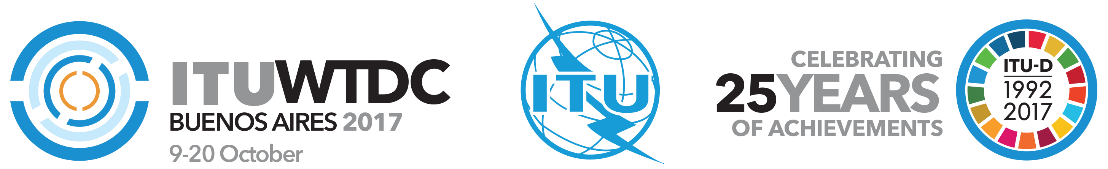 Всемирная конференция по развитию электросвязи 2017 года (ВКРЭ-17)Буэнос-Айрес, Аргентина, 9–20 октября 2017 года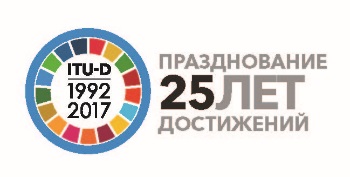 ПЛЕНАРНОЕ ЗАСЕДАНИЕПЛЕНАРНОЕ ЗАСЕДАНИЕДополнительный документ 9
к Документу WTDC-17/24-R8 сентября 2017 годаОригинал: английскийГосударства – члены Европейской конференции администраций почт и электросвязиГосударства – члены Европейской конференции администраций почт и электросвязиГосударства – члены Европейской конференции администраций почт и электросвязиПЕРЕСМОТР ПЛАНА ДЕЙСТВИЙ МСЭ-D НА 2018−2021 ГОДЫПЕРЕСМОТР ПЛАНА ДЕЙСТВИЙ МСЭ-D НА 2018−2021 ГОДЫПЕРЕСМОТР ПЛАНА ДЕЙСТВИЙ МСЭ-D НА 2018−2021 ГОДЫПриоритетная область:	−	План действийРезюмеВ данном документе содержатся предложения, касающиеся проекта Плана действий.Ожидаемые результатыРассмотреть содержащиеся в данном документе предложения при доработке Плана действий МСЭ-D.Справочные документыПроект Плана действий МСЭ-DПриоритетная область:	−	План действийРезюмеВ данном документе содержатся предложения, касающиеся проекта Плана действий.Ожидаемые результатыРассмотреть содержащиеся в данном документе предложения при доработке Плана действий МСЭ-D.Справочные документыПроект Плана действий МСЭ-DПриоритетная область:	−	План действийРезюмеВ данном документе содержатся предложения, касающиеся проекта Плана действий.Ожидаемые результатыРассмотреть содержащиеся в данном документе предложения при доработке Плана действий МСЭ-D.Справочные документыПроект Плана действий МСЭ-DКонечные результатыПоказатели деятельностиНамеченные результаты деятельности
(продукты и услуги)Расширенный обзор и повышенный уровень согласия с проектом вклада МСЭ-D в проект Стратегического плана МСЭ, Декларацию Всемирной конференции по развитию электросвязи (ВКРЭ) и План действий ВКРЭ–	Уровень понимания Членами и их согласия с задачами и намеченными результатами деятельности МСЭ-D–	Утвержденная Декларация – Уровень поддержки/согласия1.1 –	Всемирная конференция по развитию электросвязи (ВКРЭ) и Заключительный отчет ВКРЭ1.2 –	Региональные подготовительные собрания (РПС) и заключительные отчеты РПС1.5 –	Платформы для региональной координации, включая Региональные форумы развития (РФР)Оценка выполнения Плана действий и Плана действий ВВУИО–	Показатели регионального сотрудничества – Уровень консенсуса1.3 –	Консультативная группа по развитию электросвязи (КГРЭ) и отчеты КГРЭ Директору БРЭ и ВКРЭИнтенсивный обмен знаниями, диалог и партнерские отношения между Государствами-Членами, Членами Сектора, Ассоциированными членами, Академическими организациями и другими заинтересованными сторонами по вопросам электросвязи/ИКТ–	Программы работы, реализуемые в соответствии с Резолюцией 2 (Пересм. Буэнос-Айрес, 2017 г); работа, порученная ВКРЭ; Резолюции МСЭ-D, касающиеся конкретных областей исследования в рамках исследовательских комиссий МСЭ-D–	Собрания и документация для собраний, обработанная в соответствии с Резолюцией 1 (и рабочими руководящими указаниями) и в соответствии с решениями ВКРЭ–	Более широкое использование электронных средств для достижения прогресса в работе по программам работы исследовательских комиссий–	Количество заключенных партнерств и объем привлеченных ресурсов1.4 –	Исследовательские комиссии и руководящие указания, рекомендации и отчеты исследовательских комиссий1.6 –	Платформы для партнерских отношений и соответствующие продукты и услугиКонечные результатыПоказатели деятельностиНамеченные результаты деятельности
(продукты и услуги)Укрепление потенциала членов МСЭ для формирования надежной инфраструктуры и услуг электросвязи/ИКТ, включая широкополосную связь и радиовещание, преодоление цифрового разрыва в стандартизации, соответствие и функциональную совместимость и управление использованием спектра–	Количество разработанных руководящих указаний, справочников, оценочных исследований и публикаций по соответствующим темам–	Число пользователей/
абонентов, получающих доступ к инструментам по соответствующим темам–	Число экспертов, принимающих участие в учениях, семинарах, семинарах-практикумах по соответствующим темам и степень их удовлетворенности2.1 –	Инфраструктура и услуги электросвязи/ИКТ, включая широкополосную связь и радиовещание, преодоление цифрового разрыва в стандартизации, соответствие и функциональную совместимость и управление использованием спектраПовышение потенциала членов МСЭ для эффективного реагирования на киберугрозы и разработки национальных стратегий и развития потенциала для обеспечения кибербезопасности, включая –	Количество реализованных в странах национальных стратегий в области кибербезопасности, разработке которых содействовало БРЭ–	Число CIRT, созданию которых содействовало БРЭ –	Число стран, в которых БРЭ оказало техническое содействие и способствовало улучшению представлению и осведомленности о кибербезопасности2.2 −	Укрепление доверия и безопасности при использовании электросвязи/ИКТУкрепление потенциала Государств-Членов для использования электросвязи/ИКТ с целью снижения рисков бедствий и обеспечения электросвязи в чрезвычайных ситуациях–	Число Государств-Членов, в которых БРЭ содействовало в оказании помощи при бедствиях, предоставляя оборудование и осуществляя оценку нанесенного инфраструктуре ущерба после бедствий–	Число Государств-Членов, которые получили помощь БРЭ в разработке и внедрении систем раннего предупреждения–	Число Государств-Членов, которые получили помощь БРЭ в разработке и внедрении национальных планов электросвязи в чрезвычайных ситуациях.2.3 –	Снижение рисков бедствий и обеспечение электросвязи в чрезвычайных ситуацияхРегионАфриканский регионРегион Северной и Южной АмерикиАрабский регионАзиатско-Тихоокеанский регионРегион СНГЕвропейский регионВопросы Х-й Исследовательской комиссииРегионАфриканский регионРегион Северной и Южной АмерикиАрабский регионАзиатско-Тихоокеанский регионРегион СНГЕвропейский регионВопросы Х-й Исследовательской комиссииРегионАфриканский регионРегион Северной и Южной АмерикиАрабский регионАзиатско-Тихоокеанский регионРегион СНГЕвропейский регионВопросы Х-й Исследовательской комиссииКонечные результатыПоказатели деятельностиНамеченные результаты деятельности
(продукты и услуги)Укрепление потенциала ГосударствЧленов для разработки благоприятной политики, нормативных и правовых основ, способствующих развитию электросвязи/ИКТ.−	Своевременное распространение ежегодных вопросников Членам (по регуляторным, экономическим и финансовым вопросам) и данных о центрах знаний PREF (политика, регулирование, экономика и финансы), а также базы данных "Око МСЭ".−	Число разработанных и выпущенных публикаций, руководящих указаний на основе примеров передового опыта, онлайновых ресурсов и комплектов материалов по политике и регулированию, а также экономике и финансам в области ИКТ, число просмотров веб-сайта/число загрузок данных и информации по регуляторной и финансовой тематике на онлайновой платформе "Око МСЭ".−	Число участников на Глобальном симпозиуме для регуляторных органов, региональных форумах и семинарах-практикумах по регуляторным и экономическим вопросам, а также в Стратегических диалогах по актуальным вопросам регулирования и политики; уровень удовлетворенности участников.3.1 –	Укрепление потенциала ГосударствЧленов для создания высококачественных и сопоставимых на международном уровне статистических данных в сфере ИКТ, основанных на согласованных стандартах и методиках.−	Своевременный выпуск базы данных "Показатели всемирной электросвязи/ИКТ" (WTI).−	Число имеющихся в базе данных WTI пунктов и показателей данных3.2 –	татистические данные по электросвязи/ИКТПовышение человеческого и институционального потенциала членов МСЭ в полной мере задействовать потенциал электросвязи/ИКТ.−	Численность лиц, прошедших профессиональную подготовку, и ее уровень.−	Численность участников, аккредитованных по результатам тренинга.−	Численность участников, удовлетворенных профессиональной подготовкой.−	Число разработанных программ профессиональной подготовки высокого уровня.3.3 −	Укрепление потенциала членов МСЭ для интеграции инноваций в области электросвязи/ИКТ в национальные программы развития.−	Число инициатив (например, предполагающих руководящие указания и рекомендации, комплекты материалов DIY и т. д.) и проектов на местах, которые укрепляют инновационные экосистемы, для Государств-Членов.−	Число новых партнерств, содействующих инновационным экосистемам ключевых заинтересованных сторон−	Число партнерств, инициатив и проектов, преобразованных в конкретные действия в интересах Членов.3.4 –	Инновации в области электросвязи/ИКТРегионАфриканский регионРегион Северной и Южной АмерикиАрабский регионАзиатско-Тихоокеанский регионРегион СНГЕвропейский регионВопросы Х-й Исследовательской комиссииРегионАфриканский регионРегион Северной и Южной АмерикиАрабский регионАзиатско-Тихоокеанский регионРегион СНГЕвропейский регионВопросы Х-й Исследовательской комиссииРегионАфриканский регионРегион Северной и Южной АмерикиАрабский регионАзиатско-Тихоокеанский регионРегион СНГЕвропейский регионВопросы Х-й Исследовательской комиссииРегионАфриканский регионРегион Северной и Южной АмерикиАрабский регионАзиатско-Тихоокеанский регионРегион СНГЕвропейский регионВопросы Х-й Исследовательской комиссииКонечные результатыПоказатели деятельностиНамеченные результаты деятельности
(продукты и услуги)Расширение доступа и использования электросвязи/ИКТ в наименее развитых странах (НРС), малых островных развивающихся государствах (СИДС) и развивающихся странах, не имеющих выхода к морю (ЛЛДС) и в странах с переходной экономикой−	Число стран, получивших [концентрированную] помощь в результате  улучшены возможности установления соединения, а также повышен уровень доступности и ценовой приемлемости электросвязи/ИКТ−	Число стран, получивших помощь, включая количество запрошенных стипендий и количество предоставленных стипендий4.1 −	онцентрированная помощь НРС, СИДС и ЛЛДС и странам с переходной экономикойПовышение потенциала членов МСЭ для мобилизации приложений ИКТ, включая подвижную связь−	Количество опубликованных и загруженных комплектов материалов для разработки национальных секторальных электронных стратегий−	Количество опубликованных отчетов ИКТ−	Количество мероприятий/семинаров-практикумов/семинаров по теме "ИКТ в целях развития" и соответствующее количество участников4.2 −	риложения ИКТПовышение потенциала  МСЭ для разработки стратегий, политики и практики с целью охвата цифровыми технологиями, в частности лиц с особыми потребностями−	Количество ресурсов по охвату цифровыми технологиями, разработанных и/или предоставленных членам, в том числе публикации, политика, стратегии, руководящие указания, передовой опыт, исследования конкретных ситуаций, учебные материалы, онлайновые ресурсы и комплекты материалов−	Число членов, которые осведомлены о политике, стратегиях и руководящих указаниях в области охвата цифровыми технологиями и по которым они прошли подготовку или которые им были рекомендованы4.3 −	Охват цифровыми технологиями лиц с особыми потребностямиУкрепление потенциала  МСЭ для разработки стратегий и решений на базе ИКТ по адаптации к изменению климата и смягчению его последствий−	Число Государств-Членов, которым оказана помощь БРЭ для повышения осведомленности о последствиях изменения климата с целью содействия использованию электросвязи/ИКТ для смягчения отрицательных последствий−	Число Государств-Членов, которым оказана помощь БРЭ в разработке их стратегической политики и законодательной базы, связанных с изменением климата−	Число Государств-Членов, которым оказана помощь БРЭ в разработке их стратегии, политических принципов и нормативно-правовой базы в области электронных отходов4.4 −	ИКТ адаптаци к изменению климата и смягчени его последствийРегионАфриканский регионРегион Северной и Южной АмерикиАрабский регионАзиатско-Тихоокеанский регионРегион СНГЕвропейский регионВопросы Х-й Исследовательской комиссииРегионАфриканский регионРегион Северной и Южной АмерикиАрабский регионАзиатско-Тихоокеанский регионРегион СНГЕвропейский регионВопросы Х-й Исследовательской комиссииРегионАфриканский регионРегион Северной и Южной АмерикиАрабский регионАзиатско-Тихоокеанский регионРегион СНГЕвропейский регионВопросы Х-й Исследовательской комиссииРегионАфриканский регионРегион Северной и Южной АмерикиАрабский регионАзиатско-Тихоокеанский регионРегион СНГЕвропейский регионВопросы Х-й Исследовательской комиссии